TÝDENNÍ PLÁN 14.1.- 18.1. 2018	      4.C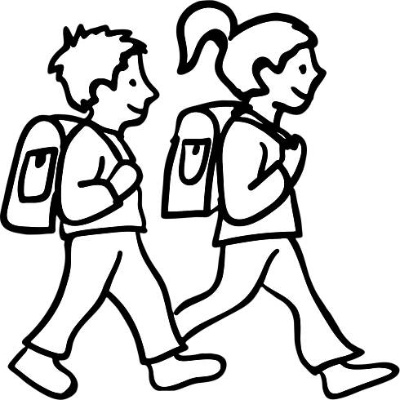 PLÁN UČIVAČJ  -  str. 53 – 59 opakujeme slovní druhyM -  průběžné procvičování násobení a dělení, budeme opakovat písemné sčítání, odčítání a násobení – budou  testy._________________________________________________________Chválím děti, že si vzaly procvičování násobilky – hlavně dělení – vážně  a připravily se  svědomitě na testy v  minulém týdnu. Z testu dělení jednociferným číslem mělo 18 dětí jedničku nebo dvojku, pouze tři děti měly známku horší a vím, že na tom pracují._______________________________________________________________Vlastivěda – Naše vlast – ČR, pokračujeme historií str. 38 – 41, ve středu máme čtenářskou dílnuDonesla se ke mně informace, že se vyskytly ve třídě vši, prosím rodiče o provedení patřičných opatření a kontroly. Děkuji.    Přeji pěkné zimní dny                                                                                        Jitka Kobrsková